”EMPOWERING THROUGH DIGITAL STORYTELLING’’Training course: 08-16 November 2022Avala, SerbiaDear partners and participants,We are glad to welcome you to the Training course ”EMPOWERING THROUGH DIGITAL STORYTELLING" and we are looking forward to meet you in Avala, Serbia very soon. Please, read all the provided information carefully and don’t hesitate to contact us with anything related to your participation in the project.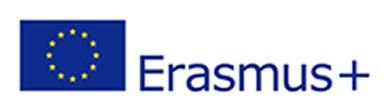 This project has been funded with support from the European Commission. Erasmus+ programme. This content reflects the views only of the author, and the Commission cannot be held responsible for any use which may be made of the information contained therein.About the project _______________________________________________________________Every single human being has a unique personal history based on their experience, thoughts and feelings. To share those stories with others can be a powerful tool, changing the attitudes and inspiring both sides - those who listen to the stories and those who tell them. Digital storytelling is storytelling using multimedia tools and digital technology. Basic elements of digital storytelling, beside the text and a story to tell, are: video footage, photos, pictures or illustrations; background music and other sounds or audio recordings. Digital storytelling is an art of joining verbal or written story we choose or create on our own with other art forms into visually telling a compelling story. For digital story to be catchy and interesting for the viewer, and the more creative it gets the better possibility it has, to attract the attention of the viewer.Objectives The overall aim of this project is to increase the competences of youth workers in using storytelling as a tool to reach, motivate and inspire young people. The objectives of this project are: - To explore the concept of storytelling and different techniques about it - To provide participants with knowledge about the digital storytelling method and its possible benefits for youth work - To understand how youth workers can use storytelling in non-formal education activities during their work - To encourage youth workers to share their own stories (personal/professional) - To equip them with skills necessary to design digital storytelling projects in their own communities - To enhance participants ICT skills and encourage them to use open source technologies in their daily youth workParticipants____________________________________________________________________Eaach partner will select 3 participants Profile of the participants on this project will be: Youth workers, youth leaders, and volunteers working in partners' organizations with young people and also trainers who work with non-formal education methods, and active members who are open to enrich their knowledge and awareness regarding the other cultures and digital storytelling topic, who have a longstanding know-how for an adequate transfer of knowledge on to the young people.- are willing to contribute with ideas, experiences and expertise related to story telling, digital story telling and digital youth work;- want to deepen their understanding of the topic of digital story telling, - interest to transfer digital story telling  practices to one’s own work- want to stimulate active citizenship and story telling  and digital youth work, - are ready to explore and reflect in an experiential training course and a community setting, - are able and prepared to work in English are motivated and willing to commit to working on the objectives of the training, - can act as multipliers after the end of the educational activity and transfer the obtained knowledge back to their organizations and young people.
- Being motivated and able to share the project results in his / her local context and involved in dissemination and follow up process;- They have to be able to attend the full duration of the training course and fully committed to act as multipliers after the end of the training course;- Participants with fewer opportunities are welcome to take part in this project;- Being minimum 20 years-old;- are interested in developing contacts for projects in the Erasmus+ in futureTHE TC WILL START AT 7:30 PM (DINNER TIME) ON NOVEMBER 08th. PLEASE MAKE YOUR TRAVEL ARRANGEMENTS ACCORDINGLY !!!08th NOVEMBER 2022 IS ARRIVAL DAY16th NOVEMBER 2022 IS DEPARTURE DAYFinances ______________________________________________________________________The Training course is implemented by support of the European Commission programme ERASMUS+ and the German National Agency. Travel Expenses (according to Erasmus+ guidelines), accommodation, food and planned activities will be covered by the project budget.We will reimburse travel costs as listed below on the basis of the cheapest possibilities, e.g. second class railway tickets, APEX-flights etc. by bank transfer after the training and the receipt of all ORIGINAL tickets, bills, invoices, receipts, boarding tags/cards etc. Following the guide lines of the Erasmus + programme the travel back must be realised by the participants on direct way within maximum 2 days. In case of longer stays or indirect travelling (holiday travel etc.) there is no chance of reimbursement of travel costs. Missing tickets will not be reimbursed. Please, keep the original tickets in order to get money back. Maximum travel costs for each participant is from home town to Avala (Serbia) and back:IMPORTANT: PLEASE KEEP ALL YOUR ORIGINAL TRAVEL INVOICES AND BOARDING PASSES. FOR REIMBURSEMENT WE WILL NEED ALL ORIGINAL DOCUMENTS. REIMBURSEMNT WILL BE AFTER TCAND WHEN WE RECEIVE ALL YOUR RETURN TICKETS. PLEASE INFORM YOUR PARTICIPANTS ABOUT THIS.Accommodation________________________________________________________________Boarding and lodging will be provided. We will be accommodated in the children's resort "Suplja stena na Avali" (https://www.cdlbgd.rs/suplja-stena-na-avali.html) It is25 kn from Belgrade. Surrounded by greenery it offers a relaxing and panoramic view.3 or 4 participants will share room. The bathrooms are shared and located on each floor.Ask participants to bring towels.Accommodation includes all the meals: breakfast, lunch and dinner every day.Food__________________________________________________________________________The provided food (3 meals a day) may differ from the food you are used to from home. However, we will try our best to accommodate your needs and dietary requirements. Please make sure, you indicate any special needs in the application form!What to bring __________________________________________________________________Insurance - Travel Insurance - About your NGO -  During seminar will be a informal opportunities to present your NGOs’ work. We fully encourage you to bring as much – relevant – materials as possible. Very useful is:- To bring information in English language about your organization- To bring other relevant information about your previous international projects you     have organized - To bring pictures, posters, leaflets and booklets of your NGO - To bring necessary things for representing your country, because we will have intercultural evenings and this mean that you will have your own space (around 15 min) to present your traditions, cultures or whatever you think represent your country to whole group. Try to make something interactive for people, make them participate, try to show culture but please, don't play long videos from Youtube because this is something we can do at home, we would like to really experience your country in live ;-) - And for sure, don't forget to bring food & drinks from your countries!!-Good MoodMoney________________________________________________________________________The domestic currency is the Serbia Dinar. If you have any questions concerning your participation or need additional information please feel free to contact us anytime !!!SEE YOU SOON IN AVALACountryNumber of personsCosts per personGermany3275Serbia323Estonia3275Austria3275Portugal3360Bulgaria3180Greece3180Poland3275Turkey3275Croatia3180